РОССИЙСКАЯ ФЕДЕРАЦИЯАДМИНИСТРАЦИЯ МАРИТУЙСКОГО СЕЛЬСКОГО ПОСЕЛЕНИЯИркутская область, Слюдянский районс.Маритуй, дом 7РАСПОРЯЖЕНИЕ21.04.2020 г. № 15«План эвакуации населения при ЧС на теплоснабжении
 на территории Маритуйского МО на 2020 году»                   В соответствии с пунктом «а» частью 2 статьи 11 Федерального закона от 21 декабря 1994 года № 68-ФЗ «О защите населения и территории ото чрезвычайных ситуаций природного и техногенного характера», распоряжением Правительства Иркутской области от 27.11.2009 года № 331\139-рп «Об обеспечении проведения  эвакуационных мероприятий в чрезвычайных ситуациях на территории Иркутской области», Федерального закона № 131 – ФЗ «Об общих принципах организации местного самоуправления в Российской Федерации» и   Устава  Маритуйского  муниципального образования, в целях подготовки и обеспечения проведения эвакуационных мероприятий при угрозе и возникновения чрезвычайных ситуаций природного и техногенного характера, обусловленных угрозе схода селевых потоков администрация Маритуйского муниципального образованияРАСПОРЯЖАЕТСЯ: Разработать и утвердить план при возникновении ЧС на теплоснабжении на территории Маритуйского МО в 2020 году.      Глава администрации                                    В.А.Парфёнова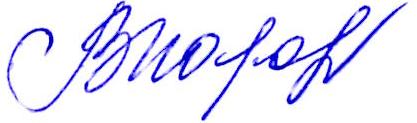 СВЕДЕНИЯ  по эвакуации населения при чрезвычайных ситуациях на объектах теплоснабжения на территорииМО Маритуйского в 2018-2019 гг.Таблица 1Исполнитель  – Черникова ЮМ                 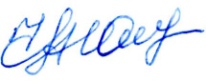 ПЕРЕЧЕНЬэвакоорганов, развертываемых на территории муниципального образования Маритуйскогопри ЧС на объектах теплоснабжения в отопительный период 2018-2019 гг.Таблица  2Исполнитель  – Черникова ЮМ                 СВЕДЕНИЯпо транспорту, привлекаемому для проведения эвакуационных мероприятий и первоочередногожизнеобеспечения пострадавшего населенияТаблица 3Исполнитель  – Черникова ЮМ                 №№п/пНаименованиенаселенного пунктаКол-вопроживающего населе-ния,тыс. чел.В том числеВ том числеПрожи-ваетв домах с тепло-снабже-нием,тыс. чел.Можетбытьотселено населе-ния,тыс.чел.В том числеВ том числеПункты временного размещения(адрес)Емкость, чел.Организации,  предоставляющие автотранспорт,(тип и единиц)Организации,  предоставляющие автотранспорт,(тип и единиц)№№п/пНаименованиенаселенного пунктаКол-вопроживающего населе-ния,тыс. чел.Детей до 14 летПрестарелых (пенсии-онеры, инвалиды, больные)тыс. чел.Прожи-ваетв домах с тепло-снабже-нием,тыс. чел.Можетбытьотселено населе-ния,тыс.чел.В том числеВ том числеПункты временного размещения(адрес)Емкость, чел.Организации,  предоставляющие автотранспорт,(тип и единиц)Организации,  предоставляющие автотранспорт,(тип и единиц)№№п/пНаименованиенаселенного пунктаКол-вопроживающего населе-ния,тыс. чел.Детей до 14 летПрестарелых (пенсии-онеры, инвалиды, больные)тыс. чел.Прожи-ваетв домах с тепло-снабже-нием,тыс. чел.Можетбытьотселено населе-ния,тыс.чел.Детей до 14 летПрестарелых (пенсионеры, инвалиды, больные) тыс. чел.Пункты временного размещения(адрес)Емкость, чел.Организации,  предоставляющие автотранспорт,(тип и единиц)Организации,  предоставляющие автотранспорт,(тип и единиц)123456789101111Маритуйское муниципальное образованиеВсего количество котельных - 0, в том числе  муниципальных - 0, ведомственных и частных - 0,Количество обслуживаемых жилых домов - 0, объектов соцкультбыта- 0______Маритуйское муниципальное образованиеВсего количество котельных - 0, в том числе  муниципальных - 0, ведомственных и частных - 0,Количество обслуживаемых жилых домов - 0, объектов соцкультбыта- 0______Маритуйское муниципальное образованиеВсего количество котельных - 0, в том числе  муниципальных - 0, ведомственных и частных - 0,Количество обслуживаемых жилых домов - 0, объектов соцкультбыта- 0______Маритуйское муниципальное образованиеВсего количество котельных - 0, в том числе  муниципальных - 0, ведомственных и частных - 0,Количество обслуживаемых жилых домов - 0, объектов соцкультбыта- 0______Маритуйское муниципальное образованиеВсего количество котельных - 0, в том числе  муниципальных - 0, ведомственных и частных - 0,Количество обслуживаемых жилых домов - 0, объектов соцкультбыта- 0______Маритуйское муниципальное образованиеВсего количество котельных - 0, в том числе  муниципальных - 0, ведомственных и частных - 0,Количество обслуживаемых жилых домов - 0, объектов соцкультбыта- 0______Маритуйское муниципальное образованиеВсего количество котельных - 0, в том числе  муниципальных - 0, ведомственных и частных - 0,Количество обслуживаемых жилых домов - 0, объектов соцкультбыта- 0______Маритуйское муниципальное образованиеВсего количество котельных - 0, в том числе  муниципальных - 0, ведомственных и частных - 0,Количество обслуживаемых жилых домов - 0, объектов соцкультбыта- 0______Маритуйское муниципальное образованиеВсего количество котельных - 0, в том числе  муниципальных - 0, ведомственных и частных - 0,Количество обслуживаемых жилых домов - 0, объектов соцкультбыта- 0______Маритуйское муниципальное образованиеВсего количество котельных - 0, в том числе  муниципальных - 0, ведомственных и частных - 0,Количество обслуживаемых жилых домов - 0, объектов соцкультбыта- 0______Маритуйское муниципальное образованиеВсего количество котельных - 0, в том числе  муниципальных - 0, ведомственных и частных - 0,Количество обслуживаемых жилых домов - 0, объектов соцкультбыта- 0______N
п\пМуниципальное образованиеНаименование и адрес организации на базе которой развертывается ПВРДолжность, Ф.И.О. ответственного лицаN телефонаВместимость (чел.)Примечание12345671Маритуйское МОАдминистрация Маритуйского муниципального образования Глава администрации Парфёнова В.А8950067026835ВСЕГО ППВР - 1№№п/пНаименование организации, выделяющей транспортРуководитель организацииФИО,№№ тлфТип транспорта(марка), количество единицКоли-чествотранс-порта,едВмести-мость(грузо-подъ-емкость),чел., / тоннГотовностьтранспорта,%Кол-во личного состава, выделяемого для эвакоперевозок, чел./%123456781.Частное лицо Черников МВ, 89501268978Моторная лодка «КАЗАНКА»11001001ИТОГО: